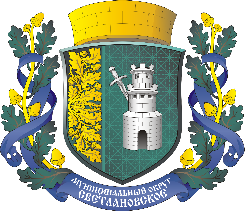 ВНУТРИГОРОДСКОЕ МУНИЦИПАЛЬНОЕ ОБРАЗОВАНИЕГОРОДА ФЕДЕРАЛЬНОГО ЗНАЧЕНИЯ САНКТ-ПЕТЕРБУРГАМУНИЦИПАЛЬНЫЙ ОКРУГ СВЕТЛАНОВСКОЕМЕСТНАЯ АДМИНИСТРАЦИЯП О С Т А Н О В Л Е Н И Е «10» ноября 2023 года	                                     № 52В соответствии со статьей 15 Федерального закона от 02 марта 2007 года № 25-ФЗ «О муниципальной службе в Российской Федерации», статьей 8 Федерального закона от 25 декабря 2008 года    № 273-ФЗ «О противодействии коррупции», Федеральным законом от 03 декабря 2012 года № 230-ФЗ «О контроле за соответствием расходов лиц, замещающих государственные должности, и иных лиц их доходам», пунктом 3 Указа Президента Российской Федерации от 18.05.2009 г № 557 "Об утверждении перечня должностей федеральной государственной службы, при замещении которых федеральные государственные служащие обязаны представлять сведения о своих доходах, об имуществе и обязательствах имущественного характера, а также сведения о доходах, об имуществе и обязательствах имущественного характера своих супруги (супруга) и несовершеннолетних детей" Местная администрация внутригородского муниципального образования города федерального значения Санкт-Петербурга муниципальный округ Светлановское (далее – Администрация МО Светлановское)П О С Т А Н О В Л Я Е Т:1. Утвердить Перечень должностей муниципальной службы, при назначении на которые граждане и при замещении которых муниципальные служащие Местной администрации внутригородского муниципального образования города федерального значения Санкт-Петербурга муниципальный округ Светлановское обязаны представлять сведения о своих доходах, расходах, об имуществе и обязательствах имущественного характера, а также сведения о доходах, расходах, об имуществе и обязательствах имущественного характера своих супруги (супруга) и несовершеннолетних детей (приложение N 1).2. Признать утратившим силу Постановление Администрации МО Светлановское от 31.12.2020 № 15  «Об утверждении Перечня должностей муниципальной службы в местной администрации внутригородского муниципального образования Санкт-Петербурга муниципальный округ Светлановское, при назначении на которые граждане и при замещении которых муниципальные служащие обязаны представлять сведения о своих доходах, расходах, об имуществе и обязательствах имущественного характера, а также сведения о доходах, расходах, об имуществе и обязательствах имущественного характера своих супруги (супруга) и несовершеннолетних детей» (с изменениями, внесенными Постановлениями Администрации МО Светлановское  от 22.03.2021 № 9.1, от 30.12.2021 № 48, от 28.03.2022 № 4, от 02.05.2023 № 15) .3. Настоящее Постановление вступает в силу с момента его подписания. 4. Контроль за исполнением настоящего постановления оставляю за собой.Глава местной администрации                                                                                          С.С.КузьминПеречень должностей муниципальной службы, при назначении на которые граждане и при замещении которых муниципальные служащие Администрации МО Светлановское обязаны представлять сведения о своих доходах, расходах, об имуществе и обязательствах имущественного характера, а также сведения о доходах, расходах, об имуществе и обязательствах имущественного характера своих супруги (супруга) и несовершеннолетних детейОб утверждении Перечня должностей муниципальной службы, при назначении на которые граждане и при замещении которых муниципальные служащие Местной администрации внутригородского муниципального образования города федерального значения Санкт-Петербурга муниципальный округ Светлановское обязаны представлять сведения о своих доходах, расходах, об имуществе и обязательствах имущественного характера, а также сведения о доходах, расходах, об имуществе и обязательствах имущественного характера своих супруги (супруга) и несовершеннолетних детейПриложение № 1УТВЕРЖДЕНОПостановлением Администрации МО Светлановское от 10 ноября 2023 г. № 52Группа должностейДолжностьглавнаяЗаместитель главы местной администрацииглавнаяГлавный бухгалтер – руководитель отдела бухгалтерского учета и финансового контроляведущаяРуководитель отдела муниципального заказа старшаяГлавный специалист отдела муниципального заказаведущаяРуководитель отдела благоустройстваведущаяРуководитель организационно-распорядительного отделаведущаяЗаместитель руководителя организационно-распорядительного отделастаршаяГлавный специалист  организационно-распорядительного отделаведущаяНачальник отдела опеки и попечительствастаршаяГлавный специалист отдела опеки и попечительствастаршаяВедущий специалист отдела опеки и попечительства